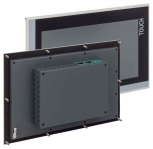 PC1010T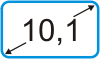 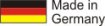 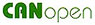 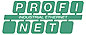 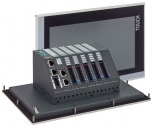 PC1017T